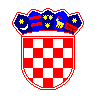 REPUBLIKA HRVATSKASISAČKO-MOSLAVAČKA ŽUPANIJAOPĆINA DVOROPĆINSKO VIJEĆE___________________________________________________________________________P R I J E D L O GPOSLOVNIČKE ODLUKE O IZMJENAMA I DOPUNAMA POSLOVNIKA OPĆINSKOG VIJEĆA OPĆINE DVORPREDLAGATELJ: Općinski načelnik Općine Dvor___________________________________________________________________________								Dvor, srpanj 2014. godineO B R A Z L O Ž E N J EPRIJEDLOGA POSLOVNIČKE ODLUKE O IZMJENAMA I DOPUNAMA POSLOVNIKA OPĆINSKOG VIJEĆA OPĆINE DVORHrvatski sabor je na sjednici održanoj 21. ožujka 2014. godine donio novi Zakon o savjetima mladih. Zakon je objavljen u „Narodnim novinama“ broj 41 od 31. ožujka 2014. godine i stupio je na snagu 8. travnja 2014. godine.U prijelaznoj odredbi članka 28. Zakona u stavku 1. je određeno da će jedinice lokalne i područne samouprave uskladiti svoje statuta i opće akte s odredbama zakona u roku od 90 dana od dana stupanja na snagu Zakona.Sijedom navedenog izrađen je prijedlog Poslovničke odluke o izmjenama i dopunama Poslovnika Općinskog vijeća Općine Dvor koji se dostavlja Općinskom vijeću na razmatranje i usvajanje sa sljedećim obrazloženjem:Članak 1. prijedloga OdlukeČlankom 13. stavkom 1. alineja 2. Zakona o savjetima mladih propisano je da u okviru svog djelokruga savjet mladih u suradnji sa predsjednikom predstavničkog tijela inicira u predstavničkom tijelu jedinice lokalne i područne (regionalne) samouprave donošenje odluka od značaja za mlade, donošenje programa i drugih akata od značenja za unaprjeđivanje položaja mladih na području jedinice lokalne odnosno područne (regionalne) samouprave, raspravu o pojedinim pitanjima od značenja za unaprjeđivanje položaja mladih na području jedinice lokalne odnosno područne (regionalne) samouprave, te način rješavanja navedenih pitanja.Člankom 24. stavkom 6. Zakona o savjetima mladih propisano je da će na prijedlog savjeta mladih predstavničko tijelo jedinice lokalne odnosno područne (regionalne) samouprave raspraviti pitanje od interesa za mlade i to najkasnije na prvoj sljedećoj sjednici od dana dostave zahtjeva savjeta mladih pod uvjetom da je prijedlog podnesen najkasnije sedam dana prije dana održavanja sjednice predstavničkog tijela jedinice lokalne ili područne (regionalne) samouprave.Člankom 58. Poslovnika regulirano je tko može podnijeti inicijativu  Općinskom vijeću za donošenje odluka i drugih akata i način postupanja s dostavljenim inicijativama.Prijedlogom dopune članka s novim stavkom 2. proširuje se krug ovlaštenih podnositelja inicijativa i na savjet mladih koji može Općinskom vijeću Općine Dvor  podnijeti inicijativu za donošenje odluka, programa i drugih akata od značenja za mlade i unaprjeđivanje položaja mladih na području Općine Dvor, te inicirati raspravu o pitanjima od značenja za unaprjeđivanje položaja mladih te načinu rješavanja navedenih pitanja.Isto tako predlaže se  izmjena dosadašnjeg stavka 3. Poslovnika na način da se precizira način postupanja s podnesenom inicijativom na način da se odredi da će predsjednik Općinskog vijeća istu staviti u dnevni red prve sljedeće sjednice Općinskog vijeća uz uvjet da je ista podnesena najkasnije sedam dana prije dana održavanja sjednice, te zatražiti mišljenje općinskog načelnika i nadležnog radnog tijela Općinskog vijeća o podnesenoj inicijativi.Članak 2. prijedloga OdlukeU članku 13. stavku 1.alineja 3. Zakona o savjetima mladih propisano je  da u okviru svog djelokruga savjet mladih putem svojih predstavnika sudjeluje u radu predstavničkog tijela jedinice lokalne odnosno područne (regionalne) samouprave prilikom donošenja odluka, mjera, programa i drugih akata od osobitog značenja za unaprjeđivanje položaja mladih na području jedinice lokalne odnosno područne (regionalne) samouprave davanjem mišljenja, prijedloga i preporuka o pitanjima i temama od interesa za mlade.U članku 24. stavku 7. Zakona o savjetima mladih propisano je da je predsjednik, zamjenik predsjednika ili drugi član savjeta mladih kojeg savjet imenuje dužan odazvati se pozivima na sjednice predstavničkog tijela,  prisustvovati sjednicama s pravom sudjelovanja u raspravi ali bez prava glasa, te dostaviti svaki podatak ili izvještaj koji o pitanju iz njegova djelokruga zatraži predstavničko tijeloČlankom 65. Poslovnika u stavku 1. propisan je tijek rasprave o prijedlozima odluka i drugih akata, a u stavku 2. pravo sudjelovanja u raspravi predsjednika ili drugog ovlaštenog predstavnika vijeća nacionalnih manjina o odluci ili drugom aktu koje se odnosi na pitanja od značaja za nacionalne manjine.Slijedom gore navedenih zakonskih odredbi predlaže se  da se članak 65. Poslovnika dopuni novim stavkom 3. kojim bi se propisalo da prilikom donošenja odluka, mjera, programa i drugih akata o pitanjima i temama od interesa za mlade kao i razmatranja inicijativa od osobitog značenja za unaprjeđivanje položaja mladih, davanjem mišljenja, prijedloga i preporuka u raspravi mogu sudjelovati, ali bez prava glasa,  predsjednik, zamjenik ili drugi član  Savjeta mladih Općine Dvor kojeg imenuje Savjet mladih.Članak 3. prijedloga OdlukeČlankom 24. stavkom 1. Zakona o savjetima mladih propisano je da predstavničko tijelo jedinice lokalne odnosno područne (regionalne) samouprave dostavlja savjetu mladih sve pozive i materijale za svoje sjednice te zapisnike s održanih sjednica  u istom roku kao i članovima predstavničkog tijela.Člankom 84. Poslovnika propisan je način sazivanja sjednice Općinskog vijeća i način dostave poziv.Predlaže se da se članak 84. dopuni novim stavkom 4. kojim bi se propisalo da se poziv za sjednicu Općinskog vijeća zajedno sa svim materijalima i zapisnikom s prethodne sjednice Općinskog vijeća dostavlja  Savjetu mladih Općine Dvor.Slijedom gore navedenog predlažem Općinskom vijeću da na sjednici raspravi prijedlog Poslovničke odluke o izmjenama i dopunama Poslovnika Općinskog vijeća Općine Dvor  te da istu usvoji u predloženom tekstu.PREDLAGATELJ									 Općinski načelnik									   Nikola ArbutinaREPUBLIKA HRVATSKASISAČKO-MOSLAVAČKA ŽUPANIJAOPĆINA DVOROPĆINSKO VIJEĆEKLASA: 023-05/14-01/05URBROJ: 2176/08-02-14-01Dvor, 31. srpnja  2014.	Na temelju članka 35. stavka 1. točka 2. Zakona o lokalnoj i područnoj (regionalnoj) samoupravi („Narodne novine“, broj 33/01, 60/01 – vjerodostojno tumačenje, 129/05, 109/07, 125/08, 36/09, 150/11, 144/12 i 19/13 – pročišćeni tekst) i članka 30. stavka 1. alineja 2. Statuta Općine Dvor („Službeni vjesnik“ Općine Dvor, broj 31/09., 13/10. i 15/13.), Općinsko vijeće Općine Dvor na  sjednici održanoj  31. srpnja 2014. godine donijelo jePOSLOVNIČKU ODLUKUo izmjenama i dopunama PoslovnikaOpćinskog vijeća Općine DvorČlanak 1.	U Poslovniku Općinskog vijeća Općine Dvor („Službeni vjesnik“ Općine Dvor, broj 31/09. i 15/13. – u daljnjem tekstu: Poslovnik), u članku 58. iza stavka 1. dodaje se novi stavak 2. koji glasi:	„Savjet mladih Općine Dvor može Općinskom vijeću Općine Dvor podnijeti inicijativu za donošenje odluka, programa i drugih akata od značenja za mlade i unaprjeđivanje položaja mladih na području Općine Dvor, te inicirati raspravu o pitanjima od značenja za unaprjeđivanje položaja mladih te načinu rješavanja navedenih pitanja.“.	Dosadašnji stavak 2. postaje stavak 3.	Dosadašnji stavak 3. koji postaje stavak 4. mijenja se i glasi:	„Po zaprimljenoj inicijativi predsjednik Općinskog vijeća je dužan istu staviti u dnevni red prve sljedeće sjednice Općinskog vijeća uz uvjet da je ista podnesena najkasnije sedam dana prije dana održavanja sjednice, te zatražiti mišljenje općinskog načelnika i nadležnog radnog tijela Općinskog vijeća o podnesenoj inicijativi.“.Dosadašnji stavci 4. i 5. postaju stavci 5. i 6.Članak 2.	U članku 65. Poslovnika iza stavka 2. dodaje se novi stavak 3. koji glasi:	„Prilikom donošenja odluka, mjera, programa i drugih akata o pitanjima i temama od interesa za mlade kao i razmatranja inicijativa od osobitog značenja za unaprjeđivanje položaja mladih, davanjem mišljenja, prijedloga i preporuka u raspravi mogu sudjelovati, ali bez prava glasa,  predsjednik, zamjenik ili drugi član  Savjeta mladih Općine Dvor kojeg imenuje Savjet mladih Općine Dvor.“.Članak 3.	U članku 84. Poslovnika iza stavka 3. dodaje se novi stavak 4. koji glasi:	„Poziv za sjednicu Općinskog vijeća zajedno sa svim materijalima i zapisnikom s prethodne sjednice Općinskog vijeća dostavlja se Savjetu mladih Općine Dvor.“.	Dosadašnji stavak 4. postaje stavak 5.Članak 4.	Ova Poslovnička odluka o izmjenama i dopunama Poslovnika Općinskog vijeća Općine Dvor stupa na snagu osmog dana od dana objave u „Službenom vjesniku“ Općine Dvor.									Predsjednik Vijeća								  	     Stjepan Buić